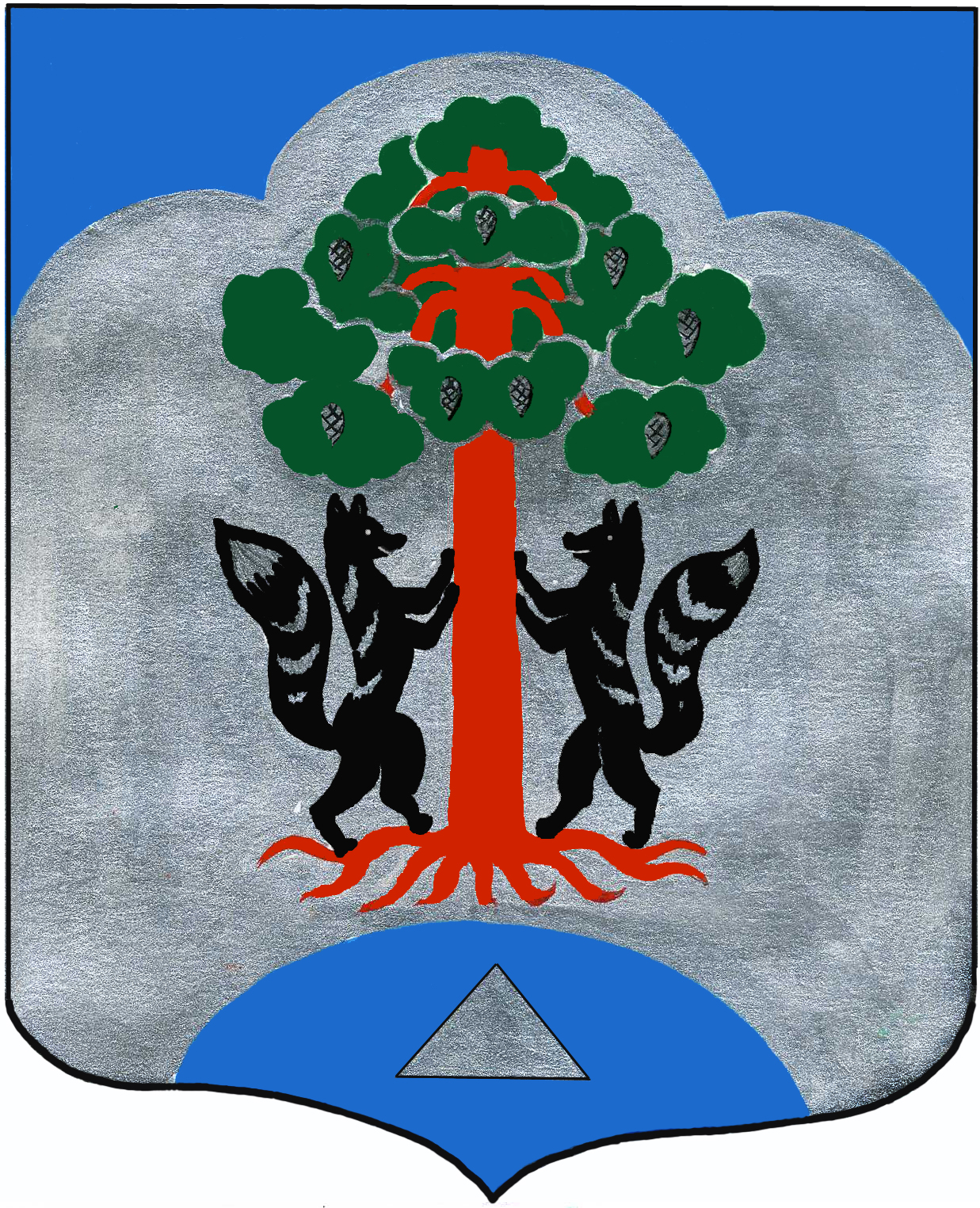 АДМИНИСТРАЦИЯСОСНОВСКОЕ СЕЛЬСКОЕ ПОСЕЛЕНИЕ ПРИОЗЕРСКОГО МУНИЦИПАЛЬНОГО РАЙОНАЛЕНИНГРАДСКОЙ ОБЛАСТИПОСТАНОВЛЕНИЕот 01 марта 2024 года                                                                                                                    № 64                                                             Руководствуясь Федеральным законом от 06.10.2003г. № 131-ФЗ «Об общих принципах организации местного самоуправления в РФ», в соответствии со ст. 179 Бюджетного кодекса Российской Федерации, решением Совета депутатов МО Сосновское сельское поселение Приозерского муниципального района Ленинградской области от 26 декабря 2023 г. № 191 «О бюджете муниципального образования Сосновское сельское поселение муниципального образования Приозерский муниципальный район Ленинградской области на 2024 год и плановый период 2025-2026 гг.», постановлением администрации Сосновское сельское поселение от 17.12.2021 г. № 502 «Об утверждении Порядка разработки, реализации и оценки эффективности муниципальных программ муниципального образования Сосновское сельское поселение муниципального образования Приозерский муниципальный район Ленинградской области», в целях повышения роли учреждений культуры поселения в воспитании, просвещении и обеспечении досуга населения, развития и укрепления благоприятных экономических и организационных условий для самореализации различных категорий населения поселения в области культуры, администрация Сосновское сельское поселение ПОСТАНОВЛЯЕТ:Утвердить муниципальную программу «Развитие культуры в Сосновском сельском поселении на 2025-2030 годы» согласно Приложению, к настоящему постановлению.Настоящее постановление вступает в силу с 01.01.2025 года.Настоящее постановление подлежит размещению на официальном сайте администрации Сосновское сельское поселение Приозерского муниципального района Ленинградской области в сети интернет.Контроль за исполнением настоящего распоряжения оставляю за собой.Заместитель главы администрации по экономике, и.о. главы администрации                                                                                                А.С. БеспалькоРазослано: дело-2, Прокуратура - 1, КФ- 1, КСО -1Исп. Дементьева С.Е.Приложение к постановлению администрацииСосновское сельское поселение                                                                                                      от 01.03.2024 г. № 64Муниципальная программа«Развитие культуры в Сосновском сельском поселении на 2025-2030 годы»  Ответственный исполнитель программы: Специалист администрации Сосновское сельское поселение Приозерского муниципального района, курирующий вопросы культуры и спортател. (8-813-79) 62-207 эл.адрес:  sosnadm@mail.ruПАСПОРТмуниципальной программы«Развитие культуры в Сосновском сельском поселении на 2025-2030 годы»1. Общая характеристика, основные проблемы и прогноз развития сферы реализации муниципальной программыСфера культуры муниципального образования Сосновское сельское поселение объединяет деятельность по культурно-досуговому и библиотечному обслуживанию, сохранению и развитию традиционной народной культуры и самодеятельного творчества. В связи с реорганизацией путем слияния с 01.01.2017 года учреждение культуры муниципального образования представлено МКУК «Сосновский Дом творчества», включая филиалы культурно-досугового типа – «Кривковский Дом культуры», «Культурно - спортивный комплекс «Снегирёвский»» и филиал библиотечного типа – «Сосновская поселенческая объединённая библиотека».Библиотечное обслуживание на территории муниципального образования осуществляет филиал «Сосновская поселенческая объединённая библиотека». В состав филиала входят: Кривковское отделение, Снегирёвское отделение, Сосновская поселковая библиотека, Детское отделение.Число читателей на 31.12.2022 год составило 3 590 человек, в т. ч. пользователей во внестационарных условиях и удаленных пользователей. Размер книжного фонда на 31.12.2022 года насчитывает 42 129 экз. Обновляется компьютерная база библиотеки (13 компьютеров); продолжает эффективно работать компьютерная аудитория для проведения видеоконференций; функционирует проводной Интернет (имеется 11 посадочных мест с возможностью выхода в интернет). Для обеспечения безопасного интернета установлены фильтры на локальную компьютерную сеть библиотеки; увеличена скорость интернета, для обеспечения более комфортных условий для пользователей, т.к. локальная сеть увеличилась и идет перегрузка на существующую сеть. В практику работы библиотеки активно внедряются новые формы, повышается эффективность работы библиотеки по привлечению читательской аудитории путем реализация социокультурных проектов для посетителей различных возрастных групп. К 2025 году прогнозируется рост числа посещений библиотеки по сравнению с показателем 2022 года. Организацию культурно-досуговой деятельности осуществляет муниципальные казённые учреждения культурно-досугового типа: Сосновский Дом творчества, Кривковский Дом культуры, культурно - спортивный комплекс «Снегирёвский», которые с 01.01.2017 года реорганизованы путем слияния в муниципальное казенное учреждение культуры «Сосновский Дом творчества», включая филиалы культурно-досугового типа – «Кривковский Дом культуры», «Культурно - спортивный комплекс «Снегирёвский»». Учреждения проводят мероприятия, организуемые администрацией муниципального образования, культурно-досуговые мероприятия для населения, ведут методическую работу, организовывают спектакли, цирковые представления, концерты профессиональных коллективов и исполнителей.На базе муниципального казённого учреждения культуры Сосновский Дом творчества проводятся районные и областные мероприятия, конкурсы и фестивали самодеятельного народного творчества. В учреждениях культуры муниципального образования действуют 73 культурно-досуговых формирования, в них принимают участие 1 704 человека, ежегодно проводится более 350 мероприятий. Сегодня развитие духовной культуры становится первостепенной задачей государственной культурной политики. Для решения задач по развитию духовной культуры в Сосновском сельском поселении необходимо осуществление мероприятий, направленных на популяризацию художественной культуры, культурное просвещение, пропаганду творческой деятельности и достижений творческих коллективов, способствующих формированию устойчивой потребности населения в услугах учреждений культуры. Должна быть усилена работа по информатизации учреждений культуры. Также, в целях развития духовной культуры, обеспечения целостности культурного пространства муниципального образования, популяризации пропаганды профессионального искусства и народного творчества, творческой деятельности, достижений деятелей культуры, необходима организация и проведение крупномасштабных творческих акций муниципального уровня. С 2020 года на базе Сосновского Дома творчества получила развитие новая форма: Пасхальный бал. Благодаря новому проекту «Пасхальный бал в Сосново», совместными усилиями ставится задача - воспитание духовно развитой, нравственно зрелой, патриотически настроенной личности, неразрывно связанной с культурой своего народа. В целях сохранения и развития отечественной культуры, исходя из понимания ее особой роли в жизни современного общества, на федеральном уровне и на уровне региона разработан целый ряд стратегических документов и нормативных правовых актов, реализация положений которых позволила наметить пути решения многих проблем.Вместе с тем необходимо признать, что некоторые актуальные для российской культуры проблемы являются нерешенными и для культуры Ленинградской области и для Сосновского сельского поселения. В их числе:- отсутствие в обществе представления о стратегической роли культуры и приоритетах государственной культурной политики;- заметное снижение культурно-образовательного уровня населения;- снижение доступности культурных форм досуга для жителей сельской местности;- дефицит квалифицированных кадров.В связи с отсутствием справочно-правовой системы, новыми требованиям и постоянно меняющейся нормативной базой в законодательстве Российской Федерации для осуществления финансово - экономических функций, обеспечения бухгалтерского обслуживания муниципальных учреждений культуры требуется выделение средств для участия в семинарах, прохождения курсов повышения квалификации специалистов бухгалтерии, приобретения справочно - правовой системы.Общие усилия участников культурного процесса должны быть направлены на улучшение качества жизни населения, создание условий, способствующих всестороннему духовному развитию личности. Требуется переход к качественно новому уровню функционирования отрасли культуры, включая библиотечное дело, концертную, театральную деятельность, традиционную народную культуру, художественно-эстетическое образование детей. Реализация такого подхода предполагает:- качественное изменение оказания услуг и выполнения работ в сфере культуры, повышение профессионального уровня персонала;- преодоление отставания учреждений культуры в использовании современных информационных технологий; -расширение возможностей для приобщения населения поселения к культурным ценностям;-становление системы культурно-просветительной работы, направленной на формирование культуры граждан, потребности в приобщении к ценностям традиционной и современной культуры;  -развитие самодеятельного народного творчества, увеличение числа творческих коллективов и участников в них; -повышение квалификации работников сферы культуры;  -укрепление семьи и воспитание молодежи в лучших российских традициях;-оснащение учреждений культуры поселения современным техническим и технологическим оборудованием.Реализация программы в 2025-2030 годах позволит и в дальнейшем повышать эффективность деятельности муниципальных учреждений культуры, создавая условия, обеспечивающие доступность культурных благ, расширения культурного предложения и реализацию творческого потенциала населения.2. Приоритеты и цели муниципальной политики в сфере реализации муниципальной программыОсновной целью органов местного самоуправления в сфере реализации муниципальной программы является повышение качества жизни жителей Сосновского сельского поселения  Приозерского муниципального района Ленинградской области путем предоставления им возможности саморазвития через регулярные занятия творчеством по свободно выбранному ими направлению, воспитание (формирование) подрастающего поколения в духе культурных традиций страны, создание условий для развития творческих способностей и социализации современной молодежи, самореализации и духовного обогащения творчески активной части населения, полноценного межнационального культурного обмена.Для достижения данной цели предусматривается необходимость решения задач, направленных на:- повышение качества и количества оказываемых муниципальных услуг в сфере культуры;- развитие и сохранение кадрового потенциала муниципальных учреждений культуры;- повышение престижности и привлекательности профессий в сфере культуры;- сохранение культурного и исторического наследия муниципального образования, обеспечение доступа граждан к культурным ценностям и участию в культурной жизни, реализация творческого потенциала жителей Сосновского сельского поселения;- создание благоприятных условий для устойчивого развития сферы культуры Сосновского сельского поселения.В целях обеспечения реализации единой государственной культурной политики на территории Сосновского сельского поселения, настоящая программа учитывает приоритеты государственной политики в сфере культуры, закрепленные в следующих документах:- Конституция РФ;- Закон Российской Федерации от 09.10.1992 года № 3612-1 «Основы законодательства Российской Федерации о культуре»;- Закон Российской Федерации от 29.12.2012 года №273 «Об образовании в Российской Федерации»;- Закон РФ от 06.10.2003 года №131-ФЗ «Об общих принципах организации местного самоуправления в Российской Федерации»;- Областной закон от 03.07.2009 года № 61-оз «Об организации библиотечного обслуживания населения Ленинградской области общедоступными библиотеками».- Нормативные правовые акты Губернатора и Правительства Ленинградской области в сфере культуры.– Устав Сосновского сельского поселения Приозерского муниципального района Ленинградской области.Приоритеты деятельности в сферы культуры Сосновского сельского поселения описаны в соответствующих подпрограммах Программы.Главной целью настоящей программы является создание условий для реализации стратегической роли культуры как духовно-нравственного основания развития личности. Достижение данной цели предполагается посредством решения задач, отражающих установленные полномочия органов местного самоуправления в сфере культуры.3. Характеристика основных мероприятий программыВ рамках Программы предусмотрена реализация основных мероприятий:1. «Развитие культурно-досуговой деятельности на территории муниципального образования Сосновское сельское поселение».Основное мероприятие "Развитие культурно-досуговой деятельности": 1.1. «Обеспечение деятельности муниципального казённого учреждения культуры «Сосновский Дом творчества»». Мероприятие направлено на создание и поддержание условий для функционирования муниципального казённого учреждения культуры «Сосновский Дом творчества».1.2.  «Организация и проведение культурно-досуговых мероприятий» Мероприятие направлено на улучшение культурно-досугового обслуживания населения и увеличение числа посещений культурных мероприятий.2. «Создание условий для развития библиотечного дела и популяризации чтения».Основное мероприятие "Развитие и модернизация библиотек"2.1. «Обеспечение библиотечной деятельности филиала «Сосновская поселенческая объединенная библиотека» муниципального казенного учреждения культуры «Сосновский Дом творчества»». Мероприятие направлено на создание и поддержание условий для функционирования филиала «Сосновская поселенческая объединенная библиотека»3.  «Поддержка творческих народных коллективов».3.1. «Обеспечение деятельности народных, образцовых коллективов (ансамблей) самодеятельного народного творчества муниципального казённого учреждения культуры «Сосновский Дом творчества»». Мероприятие направлено на создание и поддержание условий для функционирования народных, образцовых коллективов (ансамблей) самодеятельного народного творчества муниципального казённого учреждения культуры «Сосновский Дом творчества».4. Методика оценки эффективности муниципальной программы Состав показателей (индикаторов) Программы увязан с основными мероприятиями и позволяет оценить ожидаемые результаты и эффективность ее реализации до 2030 года включительно.Показатель «увеличение количества посещений культурно-досуговых мероприятий, %», отражает востребованность у населения услуг муниципальных культурно-досуговых учреждений. Показатель «увеличение количества посещений библиотеки по сравнению к предыдущему году, %», является одним из целевых ориентиров развития библиотечного обслуживания, отражает востребованность у населения библиотечных услуг.Показатель «количество книговыдач, тыс. ед. в год», целевых ориентиров развития библиотечного дела, отражает востребованность у населения библиотечных услуг. Показатель «количество приобретённых книг, тыс. экз.», характеризует объемы обновляемого библиотечного фонда.Оценка результативности и эффективности реализации муниципальной программы осуществляется в соответствии с Методическими указаниями по разработке и реализации муниципальных программ Сосновского сельского поселения Приозерского муниципального района Ленинградской области, утвержденными Постановлением администрации от 17.12.2021 года № 502.5. Расходына реализацию муниципальной программы «Развитие культуры в Сосновском сельском поселении на 2025-2030 годы»6. План реализации муниципальной программы «Развитие культуры в Сосновском сельском поселении на 2025-2030 годы»7. Целевые показатели муниципальной программы«Развитие культуры в Сосновском сельском поселении на 2025- 2030 годы»Об утверждении муниципальной программы «Развитие культуры в Сосновском сельском поселении на 2025-2030 годы»   Сроки реализации муниципальной программы2025-2030 годыОтветственный исполнитель муниципальной программыСпециалист администрации Сосновское сельское поселение Приозерского муниципального района, курирующий вопросы культуры и спортаСоисполнители муниципальной программы не предусмотреныУчастники муниципальной программыМуниципальное казённое учреждение культуры «Сосновский Дом творчества»:- филиал «Кривковский Дом культуры»;- филиал «Культурно-спортивный комплекс «Снегирёвский»;- филиал «Сосновская поселенческая объединённая библиотека»;- Правительство Ленинградской областиЦели муниципальной программы Формирование, развитие и укрепление благоприятных правовых, социально-экономических и организационных условий для самореализации различных категорий населения Сосновского сельского поселения в области культуры.Создание условий для реализации стратегической роли культуры как духовно-нравственного основания развития личности, фактора обеспечения социальной стабильности и консолидации общества.Задачи муниципальной программы -Повышение доступности культурно-досуговых и культурно-массовых мероприятий для жителей муниципального образования;  -Создание благоприятных условий для развития сферы художественного творчества и реализации творческого потенциала населения, досуговой сферы культуры муниципального образования;Повышения обеспеченности жителей Сосновского сельского поселения услугами библиотеки и приобщение населения к чтению;Укрепление и развитие материальной базы учреждений культуры и повышение эффективности ее использования.Ожидаемые (конечные) результаты реализации муниципальной программы- Увеличение числа посещений культурно-досуговых мероприятий к концу 2030 года составит -  7% (28,9 тыс. человек);-Увеличение числа посещаемости филиала «Сосновская поселенческая объединённая библиотека» к концу 2030 года составит - 10% (45,7 тыс. человек);-Увеличение количества книговыдачи к концу 2030 года – до 67,1 тыс. ед.; -Увеличение количества книг и печатной продукции, приобретённых для филиала «Сосновская поселенческая объединённая библиотека» к концу 2030 года – до 1 850 экз.Мероприятия муниципальной программы Комплексы процессных мероприятий «Развитие культурно-досуговой деятельности», «Создание условий для развития библиотечного дела и популяризации чтения»,«Поддержка творческих народных коллективов»Проекты, реализуемые в рамках муниципальной программыНе предусмотреныФинансовое обеспечение муниципальной программы – всего, в том числе по годам реализацииОбщий объем бюджетных ассигнований муниципальной программы составляет  67 980,2 тыс. руб., в том числе:- областной бюджет – 16 251,2 тыс. руб., - местный бюджет – 51 729,0 тыс. руб., в том числе по годам:- 2025 год –  35 973,5 тыс. руб., в том числе:- областной бюджет – 8 125,6 тыс. руб.,- местный бюджет – 27 847,9 тыс. руб.;- 2026 год – 32 006,7 тыс. руб., в том числе:- областной бюджет – 8 125,6 тыс. руб.,- местный бюджет – 23 881,1 тыс. руб.;- 2027 год – 0,0 тыс. руб. - 2028 год – 0,0 тыс. руб.- 2029 год – 0,0 тыс. руб.- 2030 год – 0,0 тыс. руб. Размер налоговых расходов, направленных на достижение цели муниципальной программы, всего, в т.ч. по годам реализацииНалоговые расходы не предусмотрены №строкиИсточники финансированияВсего(тыс. рублей)В том числеВ том числеВ том числеВ том числеВ том числеВ том числе №строкиИсточники финансированияВсего(тыс. рублей)2025 год2026 год2027 год2028 год2029 год2030 год123456ОБЩИЕ РАСХОДЫ НА РЕАЛИЗАЦИЮ МУНИЦИПАЛЬНОЙ ПРОГРАММЫОБЩИЕ РАСХОДЫ НА РЕАЛИЗАЦИЮ МУНИЦИПАЛЬНОЙ ПРОГРАММЫОБЩИЕ РАСХОДЫ НА РЕАЛИЗАЦИЮ МУНИЦИПАЛЬНОЙ ПРОГРАММЫОБЩИЕ РАСХОДЫ НА РЕАЛИЗАЦИЮ МУНИЦИПАЛЬНОЙ ПРОГРАММЫОБЩИЕ РАСХОДЫ НА РЕАЛИЗАЦИЮ МУНИЦИПАЛЬНОЙ ПРОГРАММЫОБЩИЕ РАСХОДЫ НА РЕАЛИЗАЦИЮ МУНИЦИПАЛЬНОЙ ПРОГРАММЫОБЩИЕ РАСХОДЫ НА РЕАЛИЗАЦИЮ МУНИЦИПАЛЬНОЙ ПРОГРАММЫОБЩИЕ РАСХОДЫ НА РЕАЛИЗАЦИЮ МУНИЦИПАЛЬНОЙ ПРОГРАММЫВсего: 67 980,235 973,532 006,7------------в том числе за счет средств:федерального бюджета (плановый объем)---------------------областного бюджета (плановый объем)16 251,28 125,68 125,6------------местного бюджета (плановый объем)51 729,027 847,923 881,1------------Прочих источников (плановый объем)---------------------Комплекс процессных мероприятий «Развитие культурно-досуговой деятельности»Комплекс процессных мероприятий «Развитие культурно-досуговой деятельности»Комплекс процессных мероприятий «Развитие культурно-досуговой деятельности»Комплекс процессных мероприятий «Развитие культурно-досуговой деятельности»Комплекс процессных мероприятий «Развитие культурно-досуговой деятельности»Комплекс процессных мероприятий «Развитие культурно-досуговой деятельности»Комплекс процессных мероприятий «Развитие культурно-досуговой деятельности»Комплекс процессных мероприятий «Развитие культурно-досуговой деятельности»Всего:42 320,222 941,019 379,2------------в том числе за счет средств:федерального бюджета (плановый объем)---------------------областного бюджета (плановый объем)8 310,04 155,04 155,0-----------местного бюджета (плановый объем)34 010,218 786,015 224,2------------Прочих источников (плановый объем)---------------------Комплекс процессных мероприятий «Создание условий для развития библиотечного дела и популяризации чтения»Комплекс процессных мероприятий «Создание условий для развития библиотечного дела и популяризации чтения»Комплекс процессных мероприятий «Создание условий для развития библиотечного дела и популяризации чтения»Комплекс процессных мероприятий «Создание условий для развития библиотечного дела и популяризации чтения»Комплекс процессных мероприятий «Создание условий для развития библиотечного дела и популяризации чтения»Комплекс процессных мероприятий «Создание условий для развития библиотечного дела и популяризации чтения»Комплекс процессных мероприятий «Создание условий для развития библиотечного дела и популяризации чтения»Комплекс процессных мероприятий «Создание условий для развития библиотечного дела и популяризации чтения»Всего:13 487,96 955,26 532,7------------в том числе за счет средств:федерального бюджета (плановый объем)---------------------областного бюджета (плановый объем)3 320,01 660,01 660,0------------местного бюджета (плановый объем)10 167,95 295,24 872,7------------прочих источников (плановый объем)---------------------Комплекс процессных мероприятий «Поддержка творческих народных коллективов»Комплекс процессных мероприятий «Поддержка творческих народных коллективов»Комплекс процессных мероприятий «Поддержка творческих народных коллективов»Комплекс процессных мероприятий «Поддержка творческих народных коллективов»Комплекс процессных мероприятий «Поддержка творческих народных коллективов»Комплекс процессных мероприятий «Поддержка творческих народных коллективов»Комплекс процессных мероприятий «Поддержка творческих народных коллективов»Комплекс процессных мероприятий «Поддержка творческих народных коллективов»Всего:12 172,16077,36 094,8------------в том числе за счет средств:федерального бюджета (плановый объем)---------------------областного бюджета (плановый объем)4 621,22 310,62 310,6------------местного бюджета (плановый объем)7 550,93 766,73 784,2------------Прочих источников (плановый объем)---------------------Наименование государственной программы, подпрограммы, структурного элемента Ответственный исполнитель, соисполнитель, участникГоды реализацииОценка расходов (тыс. руб. в ценах соответствующих лет)Оценка расходов (тыс. руб. в ценах соответствующих лет)Оценка расходов (тыс. руб. в ценах соответствующих лет)Оценка расходов (тыс. руб. в ценах соответствующих лет)Оценка расходов (тыс. руб. в ценах соответствующих лет)Наименование государственной программы, подпрограммы, структурного элемента Ответственный исполнитель, соисполнитель, участникГоды реализациивсегоместный бюджетобластной бюджетфедеральный бюджетпрочие источники12345678Программа ««Развитие культуры в муниципальном образовании Сосновское сельское поселение на 2022-2024 годы»»Специалист администрации, курирующий вопросы культуры и спорта 202535 973,527 847,98 125,6------Программа ««Развитие культуры в муниципальном образовании Сосновское сельское поселение на 2022-2024 годы»»Специалист администрации, курирующий вопросы культуры и спорта 202632 006,723 881,18 125,6------Программа ««Развитие культуры в муниципальном образовании Сосновское сельское поселение на 2022-2024 годы»»Специалист администрации, курирующий вопросы культуры и спорта 2027---------------Программа ««Развитие культуры в муниципальном образовании Сосновское сельское поселение на 2022-2024 годы»»Специалист администрации, курирующий вопросы культуры и спорта 2028---------------Программа ««Развитие культуры в муниципальном образовании Сосновское сельское поселение на 2022-2024 годы»»Специалист администрации, курирующий вопросы культуры и спорта 2029---------------Программа ««Развитие культуры в муниципальном образовании Сосновское сельское поселение на 2022-2024 годы»»Специалист администрации, курирующий вопросы культуры и спорта 2030---------------Итого по муниципальной программе2025-203067 980,251 729,016 251,2------Проектная частьПроектная частьПроектная частьПроектная частьПроектная частьПроектная частьПроектная частьПроектная частьне предусмотрена не предусмотрена не предусмотрена не предусмотрена не предусмотрена не предусмотрена не предусмотрена не предусмотрена Процессная частьПроцессная частьПроцессная частьПроцессная частьПроцессная частьПроцессная частьПроцессная частьПроцессная частьКомплекс процессных мероприятий «Развитие культурно-досуговой деятельности»Специалист администрации, курирующий вопросы культуры и спорта------Обеспечение деятельности муниципальных казенных учреждений202512 305,012 305,0---------Обеспечение деятельности муниципальных казенных учреждений20269 743,29 743,2---------Обеспечение деятельности муниципальных казенных учреждений2027---------------Обеспечение деятельности муниципальных казенных учреждений2028---------------Обеспечение деятельности муниципальных казенных учреждений2029----------------Обеспечение деятельности муниципальных казенных учреждений2030---------------Обеспечение деятельности муниципальных казенных учреждений2025 - 203022 048,2 22 048,2---------Организация и проведение мероприятий в сфере культуры20252 326,02 326,0---------Организация и проведение мероприятий в сфере культуры20261 326,01 326,0---------Организация и проведение мероприятий в сфере культуры2027---------------Организация и проведение мероприятий в сфере культуры2028---------------Организация и проведение мероприятий в сфере культуры2029---------------Организация и проведение мероприятий в сфере культуры2030---------------Организация и проведение мероприятий в сфере культуры2025 - 20303 652,03 652,0---------Обеспечение выплат стимулирующего характера работникам муниципальных учреждений культуры20258 310,04 155,04 155,0------Обеспечение выплат стимулирующего характера работникам муниципальных учреждений культуры20268 310,04 155,04 155,0------Обеспечение выплат стимулирующего характера работникам муниципальных учреждений культуры2027---------------Обеспечение выплат стимулирующего характера работникам муниципальных учреждений культуры2028---------------Обеспечение выплат стимулирующего характера работникам муниципальных учреждений культуры2029---------------Обеспечение выплат стимулирующего характера работникам муниципальных учреждений культуры2030---------------Обеспечение выплат стимулирующего характера работникам муниципальных учреждений культуры2025 - 203016 620,08 310,08 310,0------Комплекс процессных мероприятий «Создание условий для развития библиотечного дела и популяризации чтения»Специалист администрации, курирующий вопросы культуры и спортаОбеспечение деятельности библиотечной деятельности муниципальных казённых учреждений20253 635,23 635,2---------Обеспечение деятельности библиотечной деятельности муниципальных казённых учреждений20263 212,73 212,7---------Обеспечение деятельности библиотечной деятельности муниципальных казённых учреждений2027---------------Обеспечение деятельности библиотечной деятельности муниципальных казённых учреждений2028---------------Обеспечение деятельности библиотечной деятельности муниципальных казённых учреждений2029---------------Обеспечение деятельности библиотечной деятельности муниципальных казённых учреждений2030---------------Обеспечение деятельности библиотечной деятельности муниципальных казённых учреждений2025 - 20306 847,96 847,9---------Обеспечение выплат стимулирующего характера работникам 20253 320,01 660,01 660,0------Обеспечение выплат стимулирующего характера работникам 20263 320,01 660,01 660,0------Обеспечение выплат стимулирующего характера работникам 2027---------------Обеспечение выплат стимулирующего характера работникам 2028---------------Обеспечение выплат стимулирующего характера работникам 2029---------------Обеспечение выплат стимулирующего характера работникам 2030---------------Обеспечение выплат стимулирующего характера работникам 2025 - 20306 640,03 320,03 320,0------Комплекс процессных мероприятий «Поддержка творческих народных коллективов»Специалист администрации, курирующий вопросы культуры и спорта------Обеспечение деятельности творческих коллективов муниципальных казённых учреждений20251 456,11 456,1---------Обеспечение деятельности творческих коллективов муниципальных казённых учреждений20261 473,61 473,6---------Обеспечение деятельности творческих коллективов муниципальных казённых учреждений2027---------------Обеспечение деятельности творческих коллективов муниципальных казённых учреждений2028---------------Обеспечение деятельности творческих коллективов муниципальных казённых учреждений2029---------------Обеспечение деятельности творческих коллективов муниципальных казённых учреждений2030---------------Обеспечение деятельности творческих коллективов муниципальных казённых учреждений2025-20302 929,72 929,7---------Обеспечение выплат стимулирующего характера работникам 20254 621,22 310,62 310,6------Обеспечение выплат стимулирующего характера работникам 20264 621,22 310,62 310,6------Обеспечение выплат стимулирующего характера работникам 2027---------------Обеспечение выплат стимулирующего характера работникам 2028---------------Обеспечение выплат стимулирующего характера работникам 2029---------------Обеспечение выплат стимулирующего характера работникам 2030---------------Обеспечение выплат стимулирующего характера работникам 2025-20309 242,44 621,24 621,2------№ппНаименование целевого показателя муниципальной программы Единица измере-нияБазовое значение целевого показателя 2022 г.Планируемое значение показателей по годамПланируемое значение показателей по годамПланируемое значение показателей по годамПланируемое значение показателей по годамПланируемое значение показателей по годамПланируемое значение показателей по годам№ппНаименование целевого показателя муниципальной программы Единица измере-нияБазовое значение целевого показателя 2022 г.2025 год2026 год2027 год2028 год2029 год2030 год1.Количество посещений культурно-досуговых мероприятийединиц27 09127 90128 17128 44128 71128 81128 9002.Количество участников народных, образцовых коллективов (ансамблей) самодеятельного народного творчествачеловек1611661661661661661663.Количества посещений библиотекиединиц41  61643 27843 57844 00344 71645 32845 7784.Количество книговыдачиединиц66 58966 88966 93966 99067 04067 09067 1395.Количество приобретённых книг и печатной продукции,экз.1 65317281 7531 7781 8031 8281 850